Dear Parents and Carers We have had a very busy term already and as you will see from the calendar information attached it is going to continue to be very busy. Thank you to all the parents who supported the Remembrance Concert at the Marine Hall, I think you will all agree it was really lovely and as always I am very proud of all our children who always present themselves so well, well done year 5. Thank you to those of you who joined us for the Remembrance service on Sunday, a lovely community event at such an important time. The Homecoming parade through Fleetwood was an enjoyable experience for both the spectators and the children taking part. Continuing with our community theme, the Christmas Lantern Parade and switch on is on Saturday. Please could children bring in clean milk cartons to decorate in class, they can collect the lights from myself on Saturday. We will be meeting at 4:45pm at Ash Street/ Fisherman’s Walk, look out for the Chaucer sign, I look forward to seeing you all there.Over the next few weeks we will be launching our parent app which will ensure you can keep updated on all events, letters, class information. I am assured the app is fully compatible with all makes and model of phone and we are really looking forward to utilising this resource, further information to follow. The school after school clubs have been a huge success, they will continue with some alternatives after the Christmas break. Kind Regards Claire Murphy HeadteacherDiary DatesDiary DatesTuesday 13th November Football match versus The Breck Wednesday 14th November Fire Service in school tovisit year 2 and year 6Friday 16th NovemberNon-uniform for Children In Need £1 donation spots or Pudsey themed clothingSaturday 17th NovemberLantern Parade and Christmas Lights switch onThursday 22nd NovemberAthletics competition for year 5/6 at Cardinal Allen finishing at 5pmFriday 23rd NovemberNon- Uniform day, donate a bottle for the Christmas Fayre (including shampoo, bubble bath etc)Wednesday 27th NovemberFootball competition for year 5/6 girlsFriday 30th NovemberNon- Uniform day, donate chocolate for Christmas FayreTuesday 11th December KS1 Pantomime Trip to The Grand TheatreWednesday 12th DecemberVictorian Christmas Market (years 3/4 ) followed by the Christmas Fayre 3:15-5:30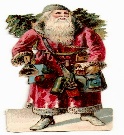 Friday 14th DecemberChristmas Jumper Day in support of Save the Children Monday 17th DecemberKS1 Christmas Performance 2-3pmTuesday 18th DecemberKS1 Christmas Performance 10-11amTuesday 18th DecemberKS2 Christmas Carole Service 2-3pmWednesday 19th DecemberChristmas Dinner Day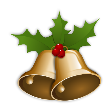 Wednesday 19th DecemberReception Nativity and Christmas songs 2:30pm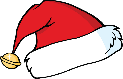 Friday 21st DecemberKS2 Cinema Visit and end of TermHappy Christmas Everyone